1 декабря отмечается я 32-я годовщина Всемирного дня борьбы со СПИДом. В Российской Федерации по состоянию на 30 июня 2020 г. кумулятивное количество зарегистрированных случаев ВИЧ-инфекции среди граждан Российской Федерации составило 1 465 102 человека (по предварительным данным). В мессенджере «VIBER» в сообществах «ДЦ Исток» и «Сосновские новости», а также в социальной сети «В Контакте» была размещена информация по СПИДу и представлены видеоролики:#СТОПВИЧСПИД, #заЗОЖ, #акцияУсольскийрайон, #УРМОзаЗОЖ,#акцияУРМО, #ЗНАТЬаНЕбояться.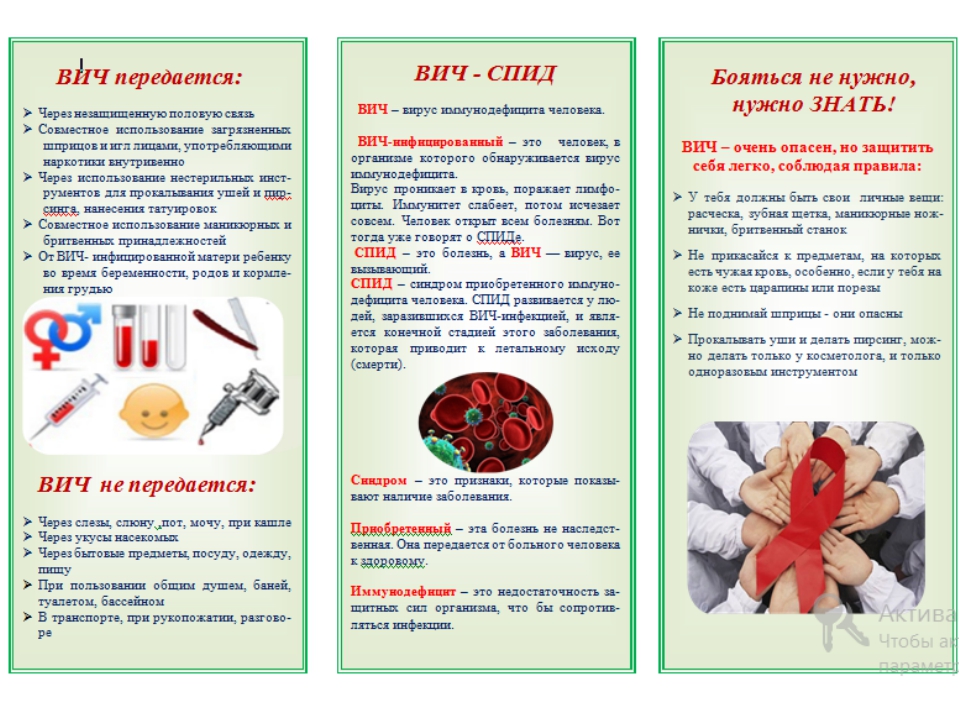 